Ergebnisse LG1-Körungen 2016Ergebnisse Körung am 26.11.2016 in Trittau-GroßenseeKstl: Erika Schippenbeil - Körmeister: Hans-Peter Schweimer - Lehrhelfer: Jürgen GrünwaldAm 26.11.2016 fand in der Ortsgruppe Trittau-Großensee die sechste und somit letzte Körung in unserer Landesgruppe statt.Bei nasskalten Witterungsverhältnissen wurden dem Körmeister Hans Peter Schweimer alle 22 gemeldeten Teams vorgestellt, von denen alle das Körziel erreichen konnten. Die Landesgruppe dankt dem eingesetzten Lehrhelfer Jürgen Grünwald für seine über sehr viele Jahre bekannte faire und gleichmäßige Hetzweise. Vielen Dank Jürgen!! "Schweiß kann Talent nicht ersetzen..."Ein weiterer Dank gilt den zahlreichen Helfern in der Kantine und am Grill, die für eine herzliche Stimmung und eine super Verpflegung gesorgt haben. Stellvertretend für alle sei hier besonders die Seele des Vereins Erika Schippenbeil genannt, die in einer Person als  Körstellenleiterin, 1. Vorsitzende und Zuchtwartin der Ortsgruppe agiert. Vielen Dank Erika.Die Landesgruppe dankt der Ortsgruppe Trittau-Großensee für eine hervorragend organisierte Körung.Hauke Clausen - Stv. LG-ZuchtwartErgebnisse Körung am 01.10.2016 in BarmstedtKstl: Manfred Kähmzow - Körmeister: Bernd Weber - Lehrhelfer: Andreas Happel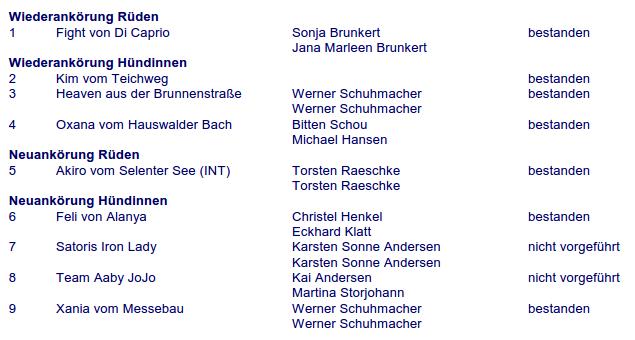 Ergebnisse Körung am 06.08.2016 in NützenKstl: Werner Biselli - Körmeister: Hans-Jürgen Begier - Lehrhelfer: Andreas HappelAm 06.08.2016 fand die vierte Körung in der Landesgruppe 1 in der OG Nützen statt. Bei durchwachsenem Wetter wurden dem Körmeister Hans Jürgen Begier von 26 gemeldeten Hunden 25 vorgeführt. Alle Teams konnten das Körziel erreichen. Die Landesgruppe dankt dem Körstellenleiter Werner Biselli mit seinen Helfern, der Ortsgruppe Nützen für eine sehr gut organisierte Körung. Ein besonderes Lob gilt der Schreibkraft Birgit Flinks, sowie dem Lehrhelfer Andreas Happel, die wie gewohnt ihre Arbeit hervorragend und routiniert gemeistert haben.
Hauke Clausen- Stv. LG-Zuchtwart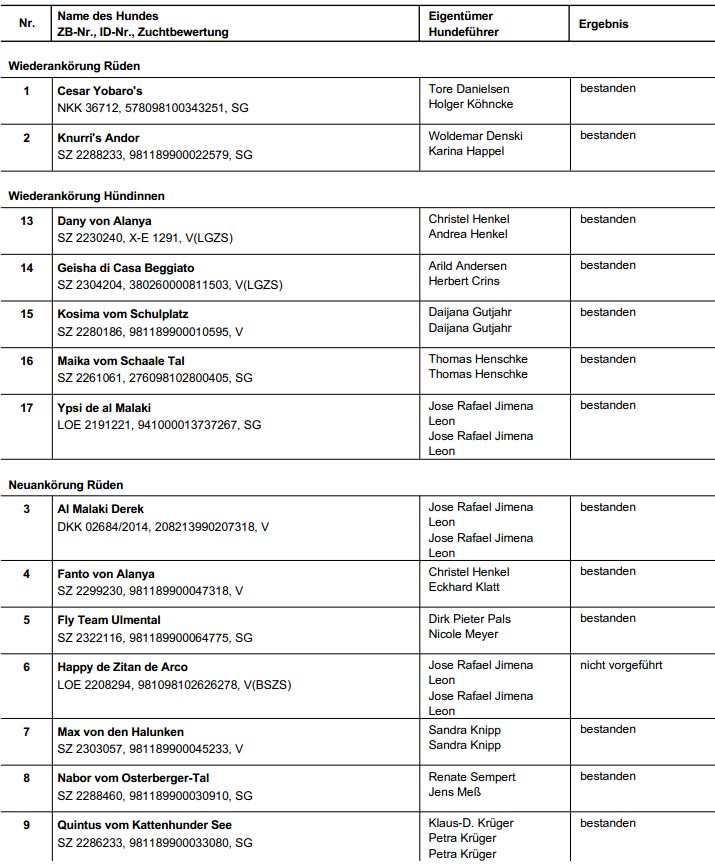 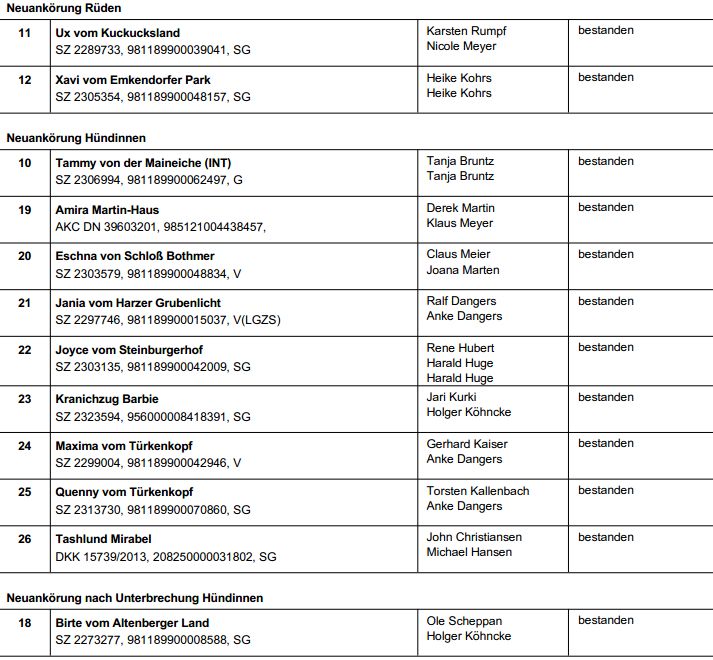 Ergebnisse Körung am 18.06.2016 in SchleswigKstl: Hauke Clausen - Körmeister: Hans-Jürgen Begier - Lehrhelfer: Felix von SosenAm 18.06.2016 fand in der Ortsgruppe Schleswig die dritte Körung des Jahres in unserer Landesgruppe statt. Bei durchwachsenem Sommerwetter wurden dem Körmeister Hans-Jürgen Begier von 24 gemeldeten Hunden 23 Hunde vorgeführt. Alle Teams konnten das Körziel erreichen. Dem eingesetzten Lehrhelfer Felix von Sosen ist eine faire und gleichmäßige Hetzweise zu bescheinigen, welche vom Körmeister nach Absolvierung der TSB-Überprüfungen ausdrücklich gelobt wurde. Als Körstellenleiter möchte ich mich besonders bei Birgit Flinks bedanken, die dem Körmeister als Schreibkraft zur Verfügung stand und ihre Arbeit hervorragend gemacht hat. 
Für das leibliche Wohl war die Kantinenleiterin Luise Clausen verantwortlich. Ihr und ihren Helfern gilt meine Anerkennung und Dank für ihren Einsatz. Desweiteren bedanke ich mich bei Sascha Bernot und seinem Vater Werner für die Hilfe beim Auf - und Abbau sowie dafür, dass die Anlage das ganze Jahr über in einem sehr gutem Zustand ist. Ich danke allen Aktiven und den Besuchern für ihre Teilnahme und Anwesenheit, die zum Gelingen einer jeden Veranstaltung dazugehören. Hauke Clausen - Stv. LG-Zuchtwart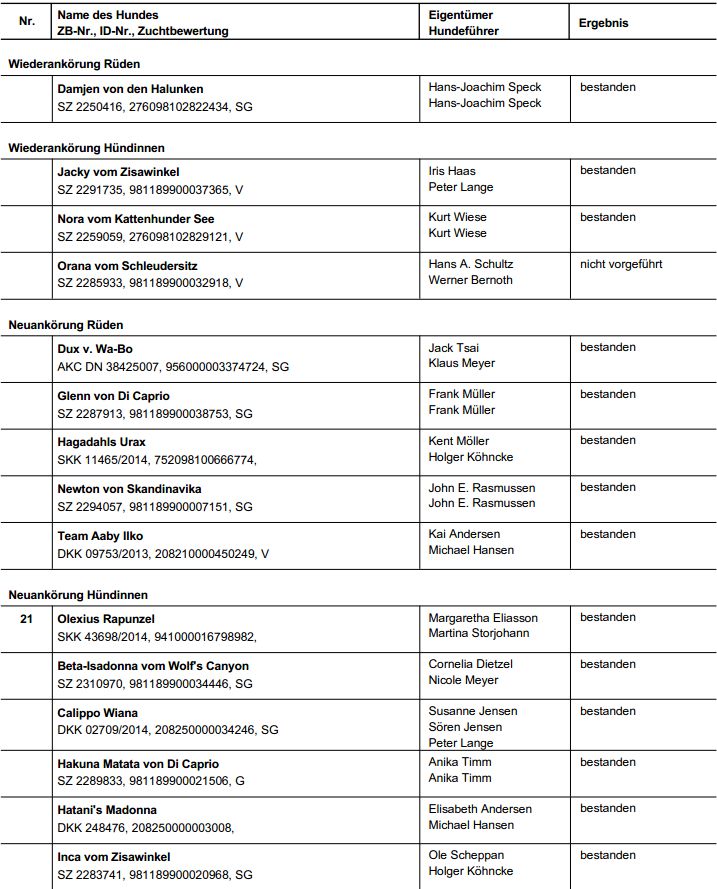 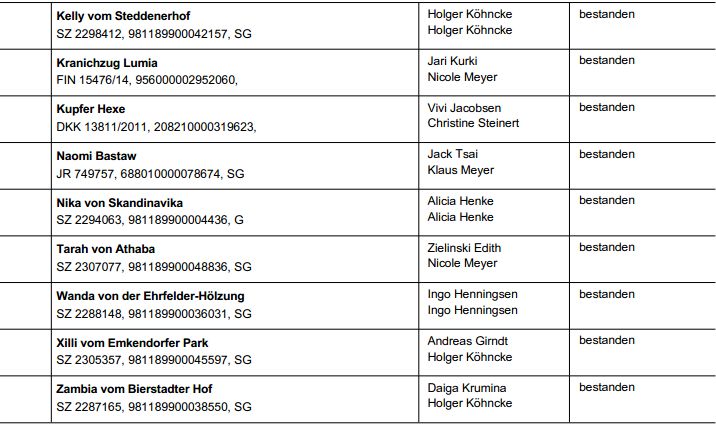 Ergebnisse Körung am 07.05.2016 in HeikendorfKstl: Manfred Kähmzow - Körmeister: Hans-Peter Schweimer - Lehrhelfer: Sebastian SchüttBei besten Wetter mit strahlendem Sonnenschein fand die 2. Körung des Jahres in der OG Heikendorf statt. Dem Körmeister wurden leider nur 5 Hunde zur Körung vorgeführt, die aber alle das Ziel einer Ankörung erreichten. Die Landesgruppe bedankt sich herzlich bei der veranstaltenden Ortsgruppe und allen Helfern sowie dem Körstellenleiter Manfred Kähmzow für die souveräne Durchführung. Herzlichen Dank auch an den unseren Lehrhelfer Sebastian Schütt für seine sehr gute Helferarbeit. Ins Schwitzen kam er bei der geringen Meldezahl allerdings nicht (grins). 
  Hans-Peter Schweimer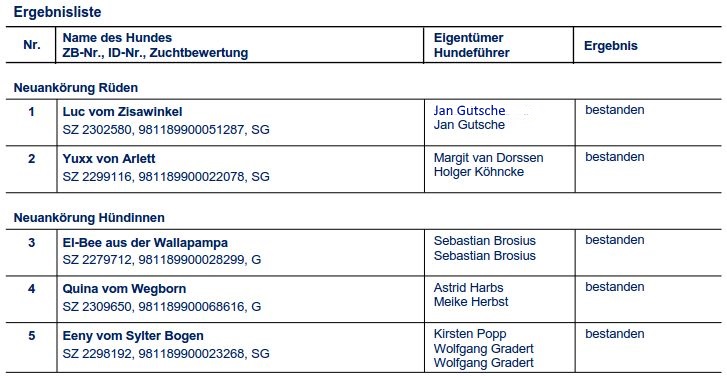 Ergebnisse Körung am 26.03.2016 in BardowickKstl: Anke Dangers - Körmeister: Bernd Weber - Lehrhelfer: Raphael Graf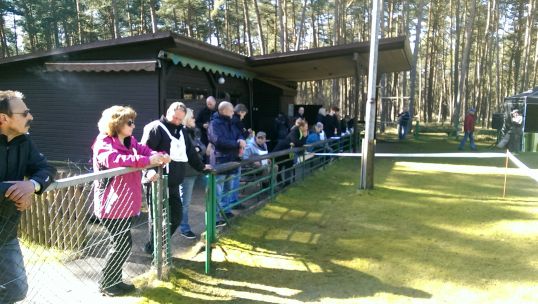 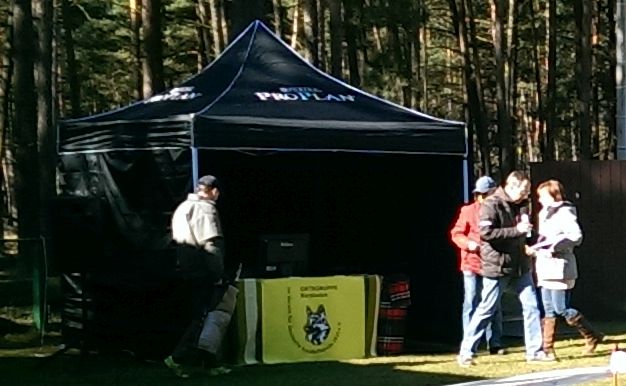 Am 26.03.2016 fand bei frühlingshaften Temperaturen die erste Körung unserer LG statt. Es wurden 17 Hunde vorgestellt, die alle das Ziel erreichen konnten. Danken möchte ich dem Lehrhelfer Raphael Graf, der wie gewohnt eine gleichmäßige, faire Arbeit absolviert hat. Dem Team der OG Bardowick um den Vorsitzenden Ralf Dangers sage ich ein herzliches Dankeschön für die hervorragende Organisation dieser Körung.
Bernd Weber - LG-ZuchtwartErgebnislisteErgebnislisteErgebnislisteName des Hundes
ZB-Nr., ID-Nr., ZuchtbewertungEigentümer
HundeführerNr.Name des Hundes
ZB-Nr., ID-Nr., ZuchtbewertungEigentümer
HundeführerErgebnisNr.Name des Hundes
ZB-Nr., ID-Nr., ZuchtbewertungEigentümer
HundeführerErgebnisWiederankörung RüdenWiederankörung RüdenWiederankörung Rüden1Hyldebo WoodyKim Nauta
Kim NautabestandenbestandenSE 46180/2012, 941000014301520, VKim Nauta
Kim Nauta2Vento vom PaterswegMaria Stier
Maria StierbestandenbestandenSZ 2276938, 981189900029475, V(BSZS)Maria Stier
Maria Stier
Wiederankörung Hündinnen
Wiederankörung Hündinnen
Wiederankörung Hündinnen3Bukkesti MimmiSvein Nilsen
Svein NilsenbestandenbestandenNKK 04228/11, 578097809139173, GSvein Nilsen
Svein Nilsen4Cosma vom ReeshoopDieter Schulze
Dieter SchulzebestandenbestandenSZ 2273987, 981189900018639, VDieter Schulze
Dieter Schulze5Galina vom FrankengoldRyan S. Aras
Susanne ReimannbestandenbestandenSZ 2278876, 981189900023733, V(LGZS)Ryan S. Aras
Susanne Reimann6Hatani's MynneGünter Krieg
Frank JörgensenbestandenbestandenDKK 09955/2012, 208250000003001, VGünter Krieg
Frank Jörgensen7Ulla vom SonnenhausHauke Clausen
Luise ClausenbestandenbestandenSZ 2251275, 276098102855103, VHauke Clausen
Luise Clausen8Ursel vom OlwenhofGabriele Kottsieper
Gabriele Kottsieperbestandenbestanden2263482, 98118990000675, VGabriele Kottsieper
Gabriele Kottsieper
Neuankörung Rüden
Neuankörung Rüden
Neuankörung Rüden9Rainbow vom PendlerSophon Klttiwirojskul
Nicole MeyerbestandenbestandenSZ 2315412, 981189900060162, SGSophon Klttiwirojskul
Nicole Meyer10Baldo vom WeggefährtenReiner Woytowicz
Reiner WoytowiczbestandenbestandenSZ 2291388, 981189900021556, SGReiner Woytowicz
Reiner Woytowicz11Eick vom Germanen Schloss (INT)Martin Köbbert
Martin KöbbertbestandenbestandenSZ 2284540, 981189900021415, VMartin Köbbert
Martin Köbbert12Zitan v. RepititionAlexandra Meyer
Alexandra MeyerbestandenbestandenSZ-L 831, 965000000347772, SGAlexandra Meyer
Alexandra Meyer
Neuankörung Hündinnen
Neuankörung Hündinnen
Neuankörung Hündinnen13Aika vom Selenter See (INT)Nicole Seelemann-Wandtke
Nicole Seelemann-WandtkebestandenbestandenSZ 2289999, 981189900004442, SGNicole Seelemann-Wandtke
Nicole Seelemann-Wandtke14Elvira von der GrenzeBernhard Flinks
Bernhard FlinksbestandenbestandenSZ 2264459, 981189900011824, SGBernhard Flinks
Bernhard Flinks15Flicka von der GundelhardtViola Neika
Viola NeikabestandenbestandenSZ 2303107, 981189900042266, SGViola Neika
Viola Neika16Adler See LeeLizette Jörgensen
Klaus MeyerbestandenbestandenDKK 16723/2013, 208250000030779, SGLizette Jörgensen
Klaus Meyer17Komsa's IbenTatiana Elin Amigo
Holger KöhnckebestandenbestandenNKK 45044/14, 578098100450995, Tatiana Elin Amigo
Holger Köhncke18Molby GlamourFrank Jörgensen
 bestandenbestandenDKK 10590/2012, 208250000002077, SGFrank Jörgensen
 19Ninja von der Achimer VahrOtto Seekamp
Anke DangersbestandenbestandenSZ 2305019, 981189900050512, VOtto Seekamp
Anke Dangers20Rayntes JingaJari Kurki
Sebastian SchüttbestandenbestandenFIN 27293/14, 900008800632543, Jari Kurki
Sebastian Schütt21Kana a.d. HahnsdorfChristian Mieck
Nicole MeyerbestandenbestandenHR 300053, 191100000817337, Christian Mieck
Nicole Meyer22Komsa's IndyMona Soderholm
Holger KöhnckebestandenbestandenNKK 45047/14, 578098100451928, Mona Soderholm
Holger KöhnckeErgebnislisteErgebnislisteErgebnislisteName des Hundes
ZB-Nr., ID-Nr., ZuchtbewertungName des Hundes
ZB-Nr., ID-Nr., ZuchtbewertungName des Hundes
ZB-Nr., ID-Nr., ZuchtbewertungEigentümer
HundeführerEigentümer
HundeführerEigentümer
HundeführerNr.Name des Hundes
ZB-Nr., ID-Nr., ZuchtbewertungName des Hundes
ZB-Nr., ID-Nr., ZuchtbewertungName des Hundes
ZB-Nr., ID-Nr., ZuchtbewertungEigentümer
HundeführerEigentümer
HundeführerEigentümer
HundeführerErgebnisErgebnisNr.Name des Hundes
ZB-Nr., ID-Nr., ZuchtbewertungName des Hundes
ZB-Nr., ID-Nr., ZuchtbewertungName des Hundes
ZB-Nr., ID-Nr., ZuchtbewertungEigentümer
HundeführerEigentümer
HundeführerEigentümer
HundeführerErgebnisErgebnisName des Hundes
ZB-Nr., ID-Nr., ZuchtbewertungName des Hundes
ZB-Nr., ID-Nr., ZuchtbewertungName des Hundes
ZB-Nr., ID-Nr., ZuchtbewertungEigentümer
HundeführerEigentümer
HundeführerEigentümer
HundeführerWiederankörung RüdenWiederankörung RüdenWiederankörung RüdenWiederankörung RüdenWiederankörung RüdenWiederankörung RüdenWiederankörung Rüden1Yoda ArabrabYoda ArabrabYoda ArabrabYoda ArabrabSvenja Carstens
Svenja CarstensSvenja Carstens
Svenja CarstensSvenja Carstens
Svenja CarstensSvenja Carstens
Svenja Carstensbestandenbestandenbestanden1Yoda ArabrabYoda ArabrabYoda ArabrabYoda ArabrabSvenja Carstens
Svenja CarstensSvenja Carstens
Svenja CarstensSvenja Carstens
Svenja CarstensSvenja Carstens
Svenja CarstensbestandenbestandenbestandenSZ 2267061, 981189900013974, SGSZ 2267061, 981189900013974, SGSZ 2267061, 981189900013974, SGSZ 2267061, 981189900013974, SGSZ 2267061, 981189900013974, SGSZ 2267061, 981189900013974, SGSZ 2267061, 981189900013974, SGSvenja Carstens
Svenja CarstensSvenja Carstens
Svenja CarstensSvenja Carstens
Svenja CarstensSvenja Carstens
Svenja CarstensSZ 2267061, 981189900013974, SGSZ 2267061, 981189900013974, SGSZ 2267061, 981189900013974, SGSZ 2267061, 981189900013974, SGSZ 2267061, 981189900013974, SGSZ 2267061, 981189900013974, SGSZ 2267061, 981189900013974, SG2Jogi vom Holtkämper HofJogi vom Holtkämper HofJogi vom Holtkämper HofJogi vom Holtkämper HofJörg Steinich
Ulrich EngelJörg Steinich
Ulrich EngelJörg Steinich
Ulrich EngelJörg Steinich
Ulrich Engelbestandenbestandenbestanden2Jogi vom Holtkämper HofJogi vom Holtkämper HofJogi vom Holtkämper HofJogi vom Holtkämper HofJörg Steinich
Ulrich EngelJörg Steinich
Ulrich EngelJörg Steinich
Ulrich EngelJörg Steinich
Ulrich EngelbestandenbestandenbestandenSZ 2284996, 981189900026185, 276096907043734, V(BSZS)SZ 2284996, 981189900026185, 276096907043734, V(BSZS)SZ 2284996, 981189900026185, 276096907043734, V(BSZS)SZ 2284996, 981189900026185, 276096907043734, V(BSZS)SZ 2284996, 981189900026185, 276096907043734, V(BSZS)SZ 2284996, 981189900026185, 276096907043734, V(BSZS)SZ 2284996, 981189900026185, 276096907043734, V(BSZS)Jörg Steinich
Ulrich EngelJörg Steinich
Ulrich EngelJörg Steinich
Ulrich EngelJörg Steinich
Ulrich EngelSZ 2284996, 981189900026185, 276096907043734, V(BSZS)SZ 2284996, 981189900026185, 276096907043734, V(BSZS)SZ 2284996, 981189900026185, 276096907043734, V(BSZS)SZ 2284996, 981189900026185, 276096907043734, V(BSZS)SZ 2284996, 981189900026185, 276096907043734, V(BSZS)SZ 2284996, 981189900026185, 276096907043734, V(BSZS)SZ 2284996, 981189900026185, 276096907043734, V(BSZS)3Calippo SultanCalippo SultanCalippo SultanCalippo SultanHaitham Sobhieh
Holger KöhnckeHaitham Sobhieh
Holger KöhnckeHaitham Sobhieh
Holger KöhnckeHaitham Sobhieh
Holger Köhnckebestandenbestandenbestanden3Calippo SultanCalippo SultanCalippo SultanCalippo SultanHaitham Sobhieh
Holger KöhnckeHaitham Sobhieh
Holger KöhnckeHaitham Sobhieh
Holger KöhnckeHaitham Sobhieh
Holger KöhnckebestandenbestandenbestandenSZ 2292783, 208250000018314, VSZ 2292783, 208250000018314, VSZ 2292783, 208250000018314, VSZ 2292783, 208250000018314, VSZ 2292783, 208250000018314, VSZ 2292783, 208250000018314, VSZ 2292783, 208250000018314, VHaitham Sobhieh
Holger KöhnckeHaitham Sobhieh
Holger KöhnckeHaitham Sobhieh
Holger KöhnckeHaitham Sobhieh
Holger KöhnckeSZ 2292783, 208250000018314, VSZ 2292783, 208250000018314, VSZ 2292783, 208250000018314, VSZ 2292783, 208250000018314, VSZ 2292783, 208250000018314, VSZ 2292783, 208250000018314, VSZ 2292783, 208250000018314, V4Yellow Wolf ArabrabYellow Wolf ArabrabYellow Wolf ArabrabYellow Wolf ArabrabBarbara Seckerdieck
Wolfgang JacobiBarbara Seckerdieck
Wolfgang JacobiBarbara Seckerdieck
Wolfgang JacobiBarbara Seckerdieck
Wolfgang Jacobibestandenbestandenbestanden4Yellow Wolf ArabrabYellow Wolf ArabrabYellow Wolf ArabrabYellow Wolf ArabrabBarbara Seckerdieck
Wolfgang JacobiBarbara Seckerdieck
Wolfgang JacobiBarbara Seckerdieck
Wolfgang JacobiBarbara Seckerdieck
Wolfgang JacobibestandenbestandenbestandenSZ 2267060, 981189900019196, VSZ 2267060, 981189900019196, VSZ 2267060, 981189900019196, VSZ 2267060, 981189900019196, VSZ 2267060, 981189900019196, VSZ 2267060, 981189900019196, VSZ 2267060, 981189900019196, VBarbara Seckerdieck
Wolfgang JacobiBarbara Seckerdieck
Wolfgang JacobiBarbara Seckerdieck
Wolfgang JacobiBarbara Seckerdieck
Wolfgang JacobiSZ 2267060, 981189900019196, VSZ 2267060, 981189900019196, VSZ 2267060, 981189900019196, VSZ 2267060, 981189900019196, VSZ 2267060, 981189900019196, VSZ 2267060, 981189900019196, VSZ 2267060, 981189900019196, VWiederankörung HündinnenWiederankörung HündinnenWiederankörung HündinnenWiederankörung HündinnenWiederankörung HündinnenWiederankörung HündinnenWiederankörung Hündinnen5Iwi vom SteinburgerhofIwi vom SteinburgerhofIwi vom SteinburgerhofIwi vom SteinburgerhofRene Hubert
Rene HubertRene Hubert
Rene HubertRene Hubert
Rene HubertRene Hubert
Rene Hubertbestandenbestandenbestanden5Iwi vom SteinburgerhofIwi vom SteinburgerhofIwi vom SteinburgerhofIwi vom SteinburgerhofRene Hubert
Rene HubertRene Hubert
Rene HubertRene Hubert
Rene HubertRene Hubert
Rene HubertbestandenbestandenbestandenSZ 2285015, 981189900037885, V(LGZS)SZ 2285015, 981189900037885, V(LGZS)SZ 2285015, 981189900037885, V(LGZS)SZ 2285015, 981189900037885, V(LGZS)SZ 2285015, 981189900037885, V(LGZS)SZ 2285015, 981189900037885, V(LGZS)SZ 2285015, 981189900037885, V(LGZS)Rene Hubert
Rene HubertRene Hubert
Rene HubertRene Hubert
Rene HubertRene Hubert
Rene HubertSZ 2285015, 981189900037885, V(LGZS)SZ 2285015, 981189900037885, V(LGZS)SZ 2285015, 981189900037885, V(LGZS)SZ 2285015, 981189900037885, V(LGZS)SZ 2285015, 981189900037885, V(LGZS)SZ 2285015, 981189900037885, V(LGZS)SZ 2285015, 981189900037885, V(LGZS)6Holly vom Harzer GrubenlichtHolly vom Harzer GrubenlichtHolly vom Harzer GrubenlichtHolly vom Harzer GrubenlichtRalf Dangers
Heinz Brehm
Anke DangersRalf Dangers
Heinz Brehm
Anke DangersRalf Dangers
Heinz Brehm
Anke DangersRalf Dangers
Heinz Brehm
Anke Dangersbestandenbestandenbestanden6Holly vom Harzer GrubenlichtHolly vom Harzer GrubenlichtHolly vom Harzer GrubenlichtHolly vom Harzer GrubenlichtRalf Dangers
Heinz Brehm
Anke DangersRalf Dangers
Heinz Brehm
Anke DangersRalf Dangers
Heinz Brehm
Anke DangersRalf Dangers
Heinz Brehm
Anke DangersbestandenbestandenbestandenSZ 2291773, 981189900019494, V(BSZS)SZ 2291773, 981189900019494, V(BSZS)SZ 2291773, 981189900019494, V(BSZS)SZ 2291773, 981189900019494, V(BSZS)SZ 2291773, 981189900019494, V(BSZS)SZ 2291773, 981189900019494, V(BSZS)SZ 2291773, 981189900019494, V(BSZS)Ralf Dangers
Heinz Brehm
Anke DangersRalf Dangers
Heinz Brehm
Anke DangersRalf Dangers
Heinz Brehm
Anke DangersRalf Dangers
Heinz Brehm
Anke DangersSZ 2291773, 981189900019494, V(BSZS)SZ 2291773, 981189900019494, V(BSZS)SZ 2291773, 981189900019494, V(BSZS)SZ 2291773, 981189900019494, V(BSZS)SZ 2291773, 981189900019494, V(BSZS)SZ 2291773, 981189900019494, V(BSZS)SZ 2291773, 981189900019494, V(BSZS)Ralf Dangers
Heinz Brehm
Anke DangersRalf Dangers
Heinz Brehm
Anke DangersRalf Dangers
Heinz Brehm
Anke DangersRalf Dangers
Heinz Brehm
Anke DangersRalf Dangers
Heinz Brehm
Anke DangersRalf Dangers
Heinz Brehm
Anke DangersRalf Dangers
Heinz Brehm
Anke DangersRalf Dangers
Heinz Brehm
Anke DangersRalf Dangers
Heinz Brehm
Anke DangersRalf Dangers
Heinz Brehm
Anke DangersRalf Dangers
Heinz Brehm
Anke DangersRalf Dangers
Heinz Brehm
Anke Dangers7Mell von der Achimer VahrMell von der Achimer VahrMell von der Achimer VahrMell von der Achimer VahrLena Bartels
Lena BartelsLena Bartels
Lena BartelsLena Bartels
Lena BartelsLena Bartels
Lena Bartelsbestandenbestandenbestanden7Mell von der Achimer VahrMell von der Achimer VahrMell von der Achimer VahrMell von der Achimer VahrLena Bartels
Lena BartelsLena Bartels
Lena BartelsLena Bartels
Lena BartelsLena Bartels
Lena BartelsbestandenbestandenbestandenSZ 2281231, 981189900031158, VSZ 2281231, 981189900031158, VSZ 2281231, 981189900031158, VSZ 2281231, 981189900031158, VSZ 2281231, 981189900031158, VSZ 2281231, 981189900031158, VSZ 2281231, 981189900031158, VLena Bartels
Lena BartelsLena Bartels
Lena BartelsLena Bartels
Lena BartelsLena Bartels
Lena BartelsSZ 2281231, 981189900031158, VSZ 2281231, 981189900031158, VSZ 2281231, 981189900031158, VSZ 2281231, 981189900031158, VSZ 2281231, 981189900031158, VSZ 2281231, 981189900031158, VSZ 2281231, 981189900031158, V8Hazel aus dem Aurum ZwingerHazel aus dem Aurum ZwingerHazel aus dem Aurum ZwingerHazel aus dem Aurum ZwingerMatthias Siessenbuettel
Anke DangersMatthias Siessenbuettel
Anke DangersMatthias Siessenbuettel
Anke DangersMatthias Siessenbuettel
Anke Dangersbestandenbestandenbestanden8Hazel aus dem Aurum ZwingerHazel aus dem Aurum ZwingerHazel aus dem Aurum ZwingerHazel aus dem Aurum ZwingerMatthias Siessenbuettel
Anke DangersMatthias Siessenbuettel
Anke DangersMatthias Siessenbuettel
Anke DangersMatthias Siessenbuettel
Anke DangersbestandenbestandenbestandenSZ 2257391, 276098102845429, VSZ 2257391, 276098102845429, VSZ 2257391, 276098102845429, VSZ 2257391, 276098102845429, VSZ 2257391, 276098102845429, VSZ 2257391, 276098102845429, VSZ 2257391, 276098102845429, VMatthias Siessenbuettel
Anke DangersMatthias Siessenbuettel
Anke DangersMatthias Siessenbuettel
Anke DangersMatthias Siessenbuettel
Anke DangersSZ 2257391, 276098102845429, VSZ 2257391, 276098102845429, VSZ 2257391, 276098102845429, VSZ 2257391, 276098102845429, VSZ 2257391, 276098102845429, VSZ 2257391, 276098102845429, VSZ 2257391, 276098102845429, VMatthias Siessenbuettel
Anke DangersMatthias Siessenbuettel
Anke DangersMatthias Siessenbuettel
Anke DangersMatthias Siessenbuettel
Anke DangersMatthias Siessenbuettel
Anke DangersMatthias Siessenbuettel
Anke DangersMatthias Siessenbuettel
Anke DangersMatthias Siessenbuettel
Anke DangersMatthias Siessenbuettel
Anke DangersMatthias Siessenbuettel
Anke DangersMatthias Siessenbuettel
Anke DangersMatthias Siessenbuettel
Anke Dangers9Finia von den Wannaer HöhenFinia von den Wannaer HöhenFinia von den Wannaer HöhenFinia von den Wannaer HöhenSelina Bartels
Selina BartelsSelina Bartels
Selina BartelsSelina Bartels
Selina BartelsSelina Bartels
Selina Bartelsbestandenbestandenbestanden9Finia von den Wannaer HöhenFinia von den Wannaer HöhenFinia von den Wannaer HöhenFinia von den Wannaer HöhenSelina Bartels
Selina BartelsSelina Bartels
Selina BartelsSelina Bartels
Selina BartelsSelina Bartels
Selina BartelsbestandenbestandenbestandenSZ 2272094, 981189900012312, V(BSZS)SZ 2272094, 981189900012312, V(BSZS)SZ 2272094, 981189900012312, V(BSZS)SZ 2272094, 981189900012312, V(BSZS)SZ 2272094, 981189900012312, V(BSZS)SZ 2272094, 981189900012312, V(BSZS)SZ 2272094, 981189900012312, V(BSZS)Selina Bartels
Selina BartelsSelina Bartels
Selina BartelsSelina Bartels
Selina BartelsSelina Bartels
Selina BartelsSZ 2272094, 981189900012312, V(BSZS)SZ 2272094, 981189900012312, V(BSZS)SZ 2272094, 981189900012312, V(BSZS)SZ 2272094, 981189900012312, V(BSZS)SZ 2272094, 981189900012312, V(BSZS)SZ 2272094, 981189900012312, V(BSZS)SZ 2272094, 981189900012312, V(BSZS)10Kustmarken's RaijaKustmarken's RaijaKustmarken's RaijaKustmarken's RaijaJens Koschnick
Jens KoschnickJens Koschnick
Jens KoschnickJens Koschnick
Jens KoschnickJens Koschnick
Jens Koschnickbestandenbestandenbestanden10Kustmarken's RaijaKustmarken's RaijaKustmarken's RaijaKustmarken's RaijaJens Koschnick
Jens KoschnickJens Koschnick
Jens KoschnickJens Koschnick
Jens KoschnickJens Koschnick
Jens KoschnickbestandenbestandenbestandenSZ 2304113, 752098100507012, SGSZ 2304113, 752098100507012, SGSZ 2304113, 752098100507012, SGSZ 2304113, 752098100507012, SGSZ 2304113, 752098100507012, SGSZ 2304113, 752098100507012, SGSZ 2304113, 752098100507012, SGJens Koschnick
Jens KoschnickJens Koschnick
Jens KoschnickJens Koschnick
Jens KoschnickJens Koschnick
Jens KoschnickSZ 2304113, 752098100507012, SGSZ 2304113, 752098100507012, SGSZ 2304113, 752098100507012, SGSZ 2304113, 752098100507012, SGSZ 2304113, 752098100507012, SGSZ 2304113, 752098100507012, SGSZ 2304113, 752098100507012, SG11Chili vom Remscheider KreuzChili vom Remscheider KreuzChili vom Remscheider KreuzChili vom Remscheider KreuzPeter Klaus Wilhelm Danker
Peter Klaus Wilhelm DankerPeter Klaus Wilhelm Danker
Peter Klaus Wilhelm DankerPeter Klaus Wilhelm Danker
Peter Klaus Wilhelm DankerPeter Klaus Wilhelm Danker
Peter Klaus Wilhelm Dankerbestandenbestandenbestanden11Chili vom Remscheider KreuzChili vom Remscheider KreuzChili vom Remscheider KreuzChili vom Remscheider KreuzPeter Klaus Wilhelm Danker
Peter Klaus Wilhelm DankerPeter Klaus Wilhelm Danker
Peter Klaus Wilhelm DankerPeter Klaus Wilhelm Danker
Peter Klaus Wilhelm DankerPeter Klaus Wilhelm Danker
Peter Klaus Wilhelm DankerbestandenbestandenbestandenSZ 2281758, 981189900029011, GSZ 2281758, 981189900029011, GSZ 2281758, 981189900029011, GSZ 2281758, 981189900029011, GSZ 2281758, 981189900029011, GSZ 2281758, 981189900029011, GSZ 2281758, 981189900029011, GPeter Klaus Wilhelm Danker
Peter Klaus Wilhelm DankerPeter Klaus Wilhelm Danker
Peter Klaus Wilhelm DankerPeter Klaus Wilhelm Danker
Peter Klaus Wilhelm DankerPeter Klaus Wilhelm Danker
Peter Klaus Wilhelm DankerSZ 2281758, 981189900029011, GSZ 2281758, 981189900029011, GSZ 2281758, 981189900029011, GSZ 2281758, 981189900029011, GSZ 2281758, 981189900029011, GSZ 2281758, 981189900029011, GSZ 2281758, 981189900029011, GPeter Klaus Wilhelm Danker
Peter Klaus Wilhelm DankerPeter Klaus Wilhelm Danker
Peter Klaus Wilhelm DankerPeter Klaus Wilhelm Danker
Peter Klaus Wilhelm DankerPeter Klaus Wilhelm Danker
Peter Klaus Wilhelm DankerPeter Klaus Wilhelm Danker
Peter Klaus Wilhelm DankerPeter Klaus Wilhelm Danker
Peter Klaus Wilhelm DankerPeter Klaus Wilhelm Danker
Peter Klaus Wilhelm DankerPeter Klaus Wilhelm Danker
Peter Klaus Wilhelm DankerPeter Klaus Wilhelm Danker
Peter Klaus Wilhelm DankerPeter Klaus Wilhelm Danker
Peter Klaus Wilhelm DankerPeter Klaus Wilhelm Danker
Peter Klaus Wilhelm DankerPeter Klaus Wilhelm Danker
Peter Klaus Wilhelm DankerNeuankörung RüdenNeuankörung RüdenNeuankörung RüdenNeuankörung RüdenNeuankörung RüdenNeuankörung RüdenNeuankörung Rüden12Jack vom Harzer GrubenlichtJack vom Harzer GrubenlichtJack vom Harzer GrubenlichtJack vom Harzer GrubenlichtAnke Dangers
Heinz Brehm
Anke DangersAnke Dangers
Heinz Brehm
Anke DangersAnke Dangers
Heinz Brehm
Anke DangersAnke Dangers
Heinz Brehm
Anke Dangersbestandenbestandenbestanden12Jack vom Harzer GrubenlichtJack vom Harzer GrubenlichtJack vom Harzer GrubenlichtJack vom Harzer GrubenlichtAnke Dangers
Heinz Brehm
Anke DangersAnke Dangers
Heinz Brehm
Anke DangersAnke Dangers
Heinz Brehm
Anke DangersAnke Dangers
Heinz Brehm
Anke DangersbestandenbestandenbestandenSZ 2297745, 981189900019865, SGSZ 2297745, 981189900019865, SGSZ 2297745, 981189900019865, SGSZ 2297745, 981189900019865, SGSZ 2297745, 981189900019865, SGSZ 2297745, 981189900019865, SGSZ 2297745, 981189900019865, SGAnke Dangers
Heinz Brehm
Anke DangersAnke Dangers
Heinz Brehm
Anke DangersAnke Dangers
Heinz Brehm
Anke DangersAnke Dangers
Heinz Brehm
Anke DangersSZ 2297745, 981189900019865, SGSZ 2297745, 981189900019865, SGSZ 2297745, 981189900019865, SGSZ 2297745, 981189900019865, SGSZ 2297745, 981189900019865, SGSZ 2297745, 981189900019865, SGSZ 2297745, 981189900019865, SGAnke Dangers
Heinz Brehm
Anke DangersAnke Dangers
Heinz Brehm
Anke DangersAnke Dangers
Heinz Brehm
Anke DangersAnke Dangers
Heinz Brehm
Anke DangersAnke Dangers
Heinz Brehm
Anke DangersAnke Dangers
Heinz Brehm
Anke DangersAnke Dangers
Heinz Brehm
Anke DangersAnke Dangers
Heinz Brehm
Anke DangersAnke Dangers
Heinz Brehm
Anke DangersAnke Dangers
Heinz Brehm
Anke DangersAnke Dangers
Heinz Brehm
Anke DangersAnke Dangers
Heinz Brehm
Anke Dangers13Goran BominaGoran BominaGoran BominaGoran BominaChristina Kaiser
Isa Duschinski
Andreas JucheChristina Kaiser
Isa Duschinski
Andreas JucheChristina Kaiser
Isa Duschinski
Andreas JucheChristina Kaiser
Isa Duschinski
Andreas Juchebestandenbestandenbestanden13Goran BominaGoran BominaGoran BominaGoran BominaChristina Kaiser
Isa Duschinski
Andreas JucheChristina Kaiser
Isa Duschinski
Andreas JucheChristina Kaiser
Isa Duschinski
Andreas JucheChristina Kaiser
Isa Duschinski
Andreas JuchebestandenbestandenbestandenCMKU/DS 68642/13, 967000009575125, GCMKU/DS 68642/13, 967000009575125, GCMKU/DS 68642/13, 967000009575125, GCMKU/DS 68642/13, 967000009575125, GCMKU/DS 68642/13, 967000009575125, GCMKU/DS 68642/13, 967000009575125, GCMKU/DS 68642/13, 967000009575125, GChristina Kaiser
Isa Duschinski
Andreas JucheChristina Kaiser
Isa Duschinski
Andreas JucheChristina Kaiser
Isa Duschinski
Andreas JucheChristina Kaiser
Isa Duschinski
Andreas JucheCMKU/DS 68642/13, 967000009575125, GCMKU/DS 68642/13, 967000009575125, GCMKU/DS 68642/13, 967000009575125, GCMKU/DS 68642/13, 967000009575125, GCMKU/DS 68642/13, 967000009575125, GCMKU/DS 68642/13, 967000009575125, GCMKU/DS 68642/13, 967000009575125, GChristina Kaiser
Isa Duschinski
Andreas JucheChristina Kaiser
Isa Duschinski
Andreas JucheChristina Kaiser
Isa Duschinski
Andreas JucheChristina Kaiser
Isa Duschinski
Andreas JucheChristina Kaiser
Isa Duschinski
Andreas JucheChristina Kaiser
Isa Duschinski
Andreas JucheChristina Kaiser
Isa Duschinski
Andreas JucheChristina Kaiser
Isa Duschinski
Andreas JucheChristina Kaiser
Isa Duschinski
Andreas JucheChristina Kaiser
Isa Duschinski
Andreas JucheChristina Kaiser
Isa Duschinski
Andreas JucheChristina Kaiser
Isa Duschinski
Andreas Juche14Marshall Av RostadgardenMarshall Av RostadgardenMarshall Av RostadgardenMarshall Av RostadgardenJon Ola Sviund
Holger KöhnckeJon Ola Sviund
Holger KöhnckeJon Ola Sviund
Holger KöhnckeJon Ola Sviund
Holger Köhnckebestandenbestandenbestanden14Marshall Av RostadgardenMarshall Av RostadgardenMarshall Av RostadgardenMarshall Av RostadgardenJon Ola Sviund
Holger KöhnckeJon Ola Sviund
Holger KöhnckeJon Ola Sviund
Holger KöhnckeJon Ola Sviund
Holger KöhnckebestandenbestandenbestandenNKK 56181/12, 578098100381195, NKK 56181/12, 578098100381195, NKK 56181/12, 578098100381195, NKK 56181/12, 578098100381195, NKK 56181/12, 578098100381195, NKK 56181/12, 578098100381195, NKK 56181/12, 578098100381195, Jon Ola Sviund
Holger KöhnckeJon Ola Sviund
Holger KöhnckeJon Ola Sviund
Holger KöhnckeJon Ola Sviund
Holger KöhnckeNKK 56181/12, 578098100381195, NKK 56181/12, 578098100381195, NKK 56181/12, 578098100381195, NKK 56181/12, 578098100381195, NKK 56181/12, 578098100381195, NKK 56181/12, 578098100381195, NKK 56181/12, 578098100381195, Neuankörung HündinnenNeuankörung HündinnenNeuankörung HündinnenNeuankörung HündinnenNeuankörung HündinnenNeuankörung HündinnenNeuankörung Hündinnen15Wanni aus dem Aurum ZwingerWanni aus dem Aurum ZwingerWanni aus dem Aurum ZwingerWanni aus dem Aurum ZwingerRalf Dangers
Anke DangersRalf Dangers
Anke DangersRalf Dangers
Anke DangersRalf Dangers
Anke DangersbestandenbestandenbestandenSZ 2286382, 981189900032624, SGSZ 2286382, 981189900032624, SGSZ 2286382, 981189900032624, SGSZ 2286382, 981189900032624, SGSZ 2286382, 981189900032624, SGSZ 2286382, 981189900032624, SGSZ 2286382, 981189900032624, SGRalf Dangers
Anke DangersRalf Dangers
Anke DangersRalf Dangers
Anke DangersRalf Dangers
Anke DangersSZ 2286382, 981189900032624, SGSZ 2286382, 981189900032624, SGSZ 2286382, 981189900032624, SGSZ 2286382, 981189900032624, SGSZ 2286382, 981189900032624, SGSZ 2286382, 981189900032624, SGSZ 2286382, 981189900032624, SG16Ck's Boogie WoogieCk's Boogie WoogieCk's Boogie WoogieCk's Boogie WoogieEdith Zielinski
Anke DangersEdith Zielinski
Anke DangersEdith Zielinski
Anke DangersEdith Zielinski
Anke Dangersbestandenbestandenbestanden16Ck's Boogie WoogieCk's Boogie WoogieCk's Boogie WoogieCk's Boogie WoogieEdith Zielinski
Anke DangersEdith Zielinski
Anke DangersEdith Zielinski
Anke DangersEdith Zielinski
Anke DangersbestandenbestandenbestandenSZ 2317932, 941000013382722, SGSZ 2317932, 941000013382722, SGSZ 2317932, 941000013382722, SGSZ 2317932, 941000013382722, SGSZ 2317932, 941000013382722, SGSZ 2317932, 941000013382722, SGSZ 2317932, 941000013382722, SGEdith Zielinski
Anke DangersEdith Zielinski
Anke DangersEdith Zielinski
Anke DangersEdith Zielinski
Anke DangersSZ 2317932, 941000013382722, SGSZ 2317932, 941000013382722, SGSZ 2317932, 941000013382722, SGSZ 2317932, 941000013382722, SGSZ 2317932, 941000013382722, SGSZ 2317932, 941000013382722, SGSZ 2317932, 941000013382722, SG17Shila aus dem Seevetaler GrundShila aus dem Seevetaler GrundShila aus dem Seevetaler GrundShila aus dem Seevetaler GrundGisela Kettner
Gisela KettnerGisela Kettner
Gisela KettnerGisela Kettner
Gisela KettnerGisela Kettner
Gisela Kettnernicht vorgeführtnicht vorgeführtnicht vorgeführt17Shila aus dem Seevetaler GrundShila aus dem Seevetaler GrundShila aus dem Seevetaler GrundShila aus dem Seevetaler GrundGisela Kettner
Gisela KettnerGisela Kettner
Gisela KettnerGisela Kettner
Gisela KettnerGisela Kettner
Gisela Kettnernicht vorgeführtnicht vorgeführtnicht vorgeführtSZ 2283569, 981189900038312, SGSZ 2283569, 981189900038312, SGSZ 2283569, 981189900038312, SGSZ 2283569, 981189900038312, SGSZ 2283569, 981189900038312, SGSZ 2283569, 981189900038312, SGSZ 2283569, 981189900038312, SGGisela Kettner
Gisela KettnerGisela Kettner
Gisela KettnerGisela Kettner
Gisela KettnerGisela Kettner
Gisela KettnerSZ 2283569, 981189900038312, SGSZ 2283569, 981189900038312, SGSZ 2283569, 981189900038312, SGSZ 2283569, 981189900038312, SGSZ 2283569, 981189900038312, SGSZ 2283569, 981189900038312, SGSZ 2283569, 981189900038312, SG18Jessy von der RömerbahnJessy von der RömerbahnJessy von der RömerbahnJessy von der RömerbahnFritz Leyendecker
Anke DangersFritz Leyendecker
Anke DangersFritz Leyendecker
Anke DangersFritz Leyendecker
Anke Dangersbestandenbestandenbestanden18Jessy von der RömerbahnJessy von der RömerbahnJessy von der RömerbahnJessy von der RömerbahnFritz Leyendecker
Anke DangersFritz Leyendecker
Anke DangersFritz Leyendecker
Anke DangersFritz Leyendecker
Anke DangersbestandenbestandenbestandenSZ 2277942, 981189900017994, SGSZ 2277942, 981189900017994, SGSZ 2277942, 981189900017994, SGSZ 2277942, 981189900017994, SGSZ 2277942, 981189900017994, SGSZ 2277942, 981189900017994, SGSZ 2277942, 981189900017994, SGFritz Leyendecker
Anke DangersFritz Leyendecker
Anke DangersFritz Leyendecker
Anke DangersFritz Leyendecker
Anke DangersSZ 2277942, 981189900017994, SGSZ 2277942, 981189900017994, SGSZ 2277942, 981189900017994, SGSZ 2277942, 981189900017994, SGSZ 2277942, 981189900017994, SGSZ 2277942, 981189900017994, SGSZ 2277942, 981189900017994, SG